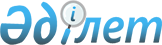 О внесении изменений в постановление Правительства Республики Казахстан от  20 сентября 1996 г. N 1151Постановление Правительства Республики Казахстан от 25 ноября 1996 г. N 1437



          Правительство Республики Казахстан постановляет:




          Внести в постановление Правительства Республики Казахстан от
20 сентября 1996 г. N 1151  
 P961151_ 
  "О проведении зачета по
бюджетным долгам" следующие изменения:




          абзац второй пункта 1 изложить в следующей редакции:




          "акционерного общества "Борлы" (государственное предприятие
"Карагандауглеразрезы") Министерства энергетики и угольной
промышленности Республики Казахстан о поставке 35823 тонн угля на
сумму 58045 (пятьдесят восемь миллионов сорок пять тысяч) тысяч
тенге в счет погашения задолженности акционерного общества "Борлы" в
республиканский бюджет по централизованным кредитам и 10 процентов
годовых за все время пользования ими по состоянию на 20 сентября
1996 года в указанной сумме";




          пункт 2 дополнить абзацем следующего содержания:




          "освободить акционерное общество "Борлы" от уплаты оставшейся
части начисленных ранее процентов за все время пользования
вышеназванными централизованными кредитами";




          приложение к указанному постановлению изложить в новой редакции
согласно приложению.





     Премьер-Министр
  Республики Казахстан

                                         Приложение



                               к постановлению Правительства
                                   Республики Казахстан
                                от 25 ноября 1996 г. N 1437











                                                              График




         поставки угля учреждениям уголовно-исполнительной
      системы Министерства внутренних дел Республики Казахстан

ДДДДДДДДДДДДДДДДДДДДДДДДДДДДДДДДДДДДДДДДДДДДДДДДДДДДДДДДДДДДДДДДДДДДД
         і                   Акционерные общества
         іДДДДДДДДДДДДДДДДДДДДДДДДДДДДДДДДДДДДДДДДДДДДДДДДДДДДДДДДДДД
         і             "Борлы"           і     "Рысты-АЭРВЗ"
         іДДДДДДДДДДДДДДДДДДДДДДДДДДДДДДДДДДДДДДДДДДДДДДДДДДДДДДДДДДД
 Месяц   іКоличествоі    Стоимость       іКоличествоі    Стоимость
         і угля т   іпоставляемого угля  і угля т   іпоставляемого
         і          і(с учетом НДС), тыс.і          іугля (с учетом
         і          ітенге               і          іНДС, железнодо-
         і          і                    і          ірожного тарифа,
         і          і                    і          іпрочих услуг),
         і          і                    і          ітыс. тенге
ДДДДДДДДДДДДДДДДДДДДДДДДДДДДДДДДДДДДДДДДДДДДДДДДДДДДДДДДДДДДДДДДДДДДД
Сентябрь  15240       24690               30000        21450

Октябрь   15000       24310               20000        14300

Ноябрь     5583        9045                5944         4250

ВСЕГО     35823       58045               55944        40000
ДДДДДДДДДДДДДДДДДДДДДДДДДДДДДДДДДДДДДДДДДДДДДДДДДДДДДДДДДДДДДДДДДДДДД

      
      


					© 2012. РГП на ПХВ «Институт законодательства и правовой информации Республики Казахстан» Министерства юстиции Республики Казахстан
				